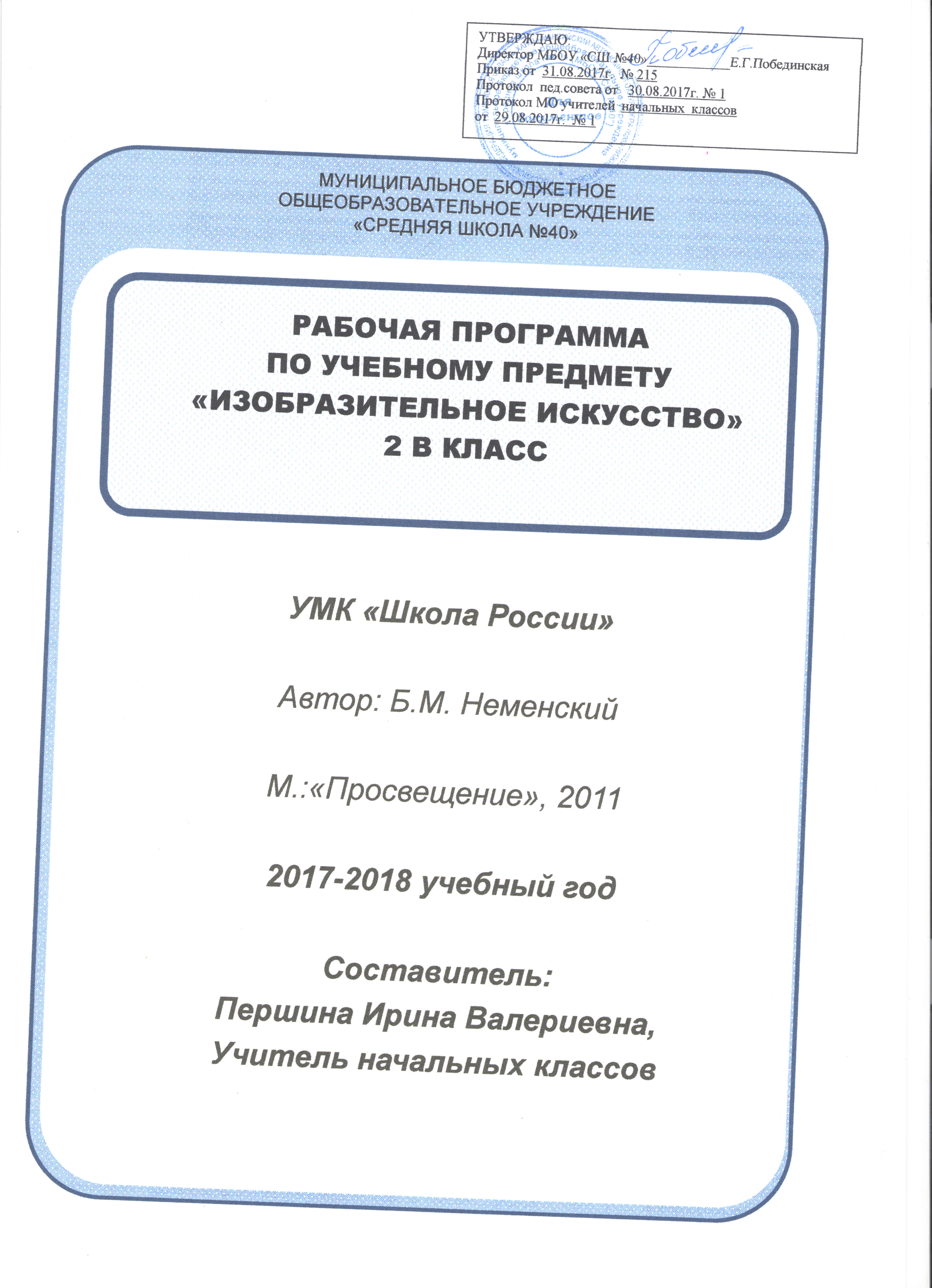 СОДЕРЖАНИЕПЛАНИРУЕМЫЕ РЕЗУЛЬТАТЫ ОСВОЕНИЯ УЧЕБНОГО ПРЕДМЕТАРабочая программа по изобразительному искусству для 2 В класса составлена  в качестве  приложения к основной  образовательной  программе начального общего образования МБОУ  «СШ № 40»  на основе:Федерального закона от 29.12.2012 № 273-ФЗ «Об образовании в Российской Федерации», Приказа Министерства образования и науки РФ от 06.10.2009 №373(с изменениями и дополнениями от 26 ноября 2010 г., 22 сентября 2011 г., 18 декабря 2012 г., 29 декабря 2014 г., 18 мая 2015 г.) «Об утверждении и введении в действие Федерального государственного образовательного стандарта начального общего образования».Приказа Министерства образования и науки РФ от 31.12.2015 №1576 «О внесении изменений в федеральный государственный образовательный стандарт начального общего образования, утвержденный приказом Министерства образования и науки Российской Федерации от 6 октября 2009 г. № 373» (Зарегистрирован в Минюсте России 02.02.2016 № 40936),Основной  образовательной  программы  начального общего образования МБОУ «СШ № 40»;Концепции духовно-нравственного развития и воспитания личности гражданина России; Планируемых результатов начального общего образования; Фундаментального ядра содержания общего образования;Примерных программ начального общего образования: «Примерная основная образовательная программа образовательного учреждения. Начальная школа /сост. Е.С.Савинов/М., «Просвещение», 2010 г.;Авторской программы Изобразительное искусство. Предметная линия учебников под редакцией Б. М. Неменского. 1—4 классы  — М.: Просвещение, 2011. Учебного плана МБОУ «СШ №40» на 2017-2018 учебный год;Локального акта МБОУ «СШ №40» «Об утверждении структуры рабочей программы»Реализация данной программы предусмотрена на основе системы учебников УМК «Школа России»:- Е. И. Коротеева. Изобразительное искусство. Искусство и ты. 2 класс. М- Просвещение. 2012Состав участников программы        Рабочая программа составлена с учетом уровня подготовленности обучающихся  2 В класса. Класс является разноуровневым. Уровень подготовленности учащихся соответствует требованиям этого курса. При разработке рабочей программы учтено, что учебные темы, которые не входят в обязательный минимум содержания основных образовательных программ, отнесены к элементам дополнительного (необязательного) содержания. Учитывая индивидуальные особенности обучающихся данного класса, предполагаются дифференцированные задания различного уровня сложностиПланируемые результаты освоения учебного предмета включают:ЛичностныеУ обучающегося будут сформированы:- чувство гордости за культуру и искусство Родины, своего народа; - уважительное отношение к культуре и искусству других народов нашей страны и мира в целом; - понимание особой роли культуры и искусства в жизни общества и каждого отдельного человека; - эстетические чувства, художественно- творческого мышления, наблюдательности и фантазии; - эстетических потребностей (потребностей в общении с искусством, природой, потребностей в творческом отношении к окружающему миру, потребностей в самостоятельной практической творческой деятельности), ценностей и чувств; - развитие этических чувств, доброжелательности и эмоционально-нравственной отзывчивости, понимания и сопереживания чувствам других людей; - овладение навыками коллективной деятельности в процессе совместной творческой работы в команде одноклассников под руководством учителя; - умение сотрудничать с товарищами в процессе совместной деятельности, соотносить свою часть работы с общим замыслом; - умение обсуждать и анализировать собственную художественную деятельность и работу одноклассников с позиций творческих задач данной темы, с точки зрения содержания и средств его выражения. Метапредметные результатыРегулятивные УУД:Обучающийся научится:- видеть, чувствовать и изображать красоту и разнообразие природы, человека, зданий, предметов;- понимать и передавать в художественной работе разницу представлений о красоте человека в разных культурах мира, проявлять терпимость к другим вкусам и мнениям;- изображать пейзажи, натюрморты, портреты, выражая к ним своё отношение;- изображать многофигурные композиции на значимые жизненные темы и участвовать в коллективных работах на эти темы.Коммуникативные УУД:Обучающийся получит возможность - получать навыки сотрудничества со взрослыми и сверстниками, научатся вести диалог, участвовать в обсуждении значимых для человека явлений жизни и искусства, будут способны вставать на позицию другого человека;-реализовать собственный творческий потенциал, применяя полученные знания и представления об изобразительном искусстве для выполнения учебных и художественно-практических задач, действовать самостоятельно при разрешении проблемно-творческих ситуаций в повседневной жизни.Познавательные УУД:Обучающийся научится:- воспринимать произведения изобразительного искусства, участвовать в обсуждении их содержания и выразительных средств, различать сюжет и содержание в знакомых произведениях;- видеть проявления прекрасного в произведениях искусства (картины, архитектура, скульптура и т.д. в природе, на улице, в быту);- высказывать аргументированное суждение о художественных произведениях, изображающих природу и человека в различных эмоциональных состояниях.Предметные результатыОбучающийся научится:- сформированности первоначальных представлений о роли изобразительного искусства в жизни человека, его роли в духовно-нравственном развитии человека;- сформированности основ художественной культуры, в том числе на материале художественной культуры родного края, эстетического отношения к миру; - пониманию красоты как ценности; потребности в художественном творчестве и в общении с искусством;- овладению практическими умениями и навыками в восприятии, анализе и оценке произведений искусства;- овладению элементарными практическими умениями и навыками в различных видах художественной деятельности (рисунке, живописи, скульптуре, художественном конструировании), а также в специфических формах художественной деятельности, базирующихся на ИКТ (цифровая фотография, видеозапись, элементы мультипликации и пр.).СОДЕРЖАНИЕ УЧЕБНОГО ПРЕДМЕТАКак и чем  работают художник?- 9 час.Три основные краски – желтый, красный, синий. Белая и чёрная краски.Пастель и цветные мелки, акварель, их выразительные возможности.Выразительные возможности аппликации.Выразительные возможности графических материалов.Выразительность материалов для работы в объеме.Выразительные возможности бумаги.Неожиданные материалы (обобщение темы).Реальность и фантазия – 7 час. Изображение и реальность.Изображение и фантазия.Украшение и реальность.Украшение и фантазия.Постройка и реальность.Постройка и фантазия.Братья-Мастера Изображения, украшения и Постройки всегда работают вместе (обобщение темы). О чём говорит искусство -10 час.Изображение природы в различных состояниях.Изображение характера животных.Знакомство с анималистическими изображениями.Изображение характера человека: женский образ.Изображение характера человека: мужской образ.Образ человека в скульптуре.Человек и его  украшения.О чём говорят украшения.Образ здания.Образы зданий и окружающей жизни.В изображении, украшении, постройке человек выражает свои чувства, мысли, настроение, и свое отношение к миру (обобщение темы).Как говорит искусство – 8 час.Теплые и холодные цвета. Борьба теплого и холодного.Тихие  и звонкие цвета.Что такое ритм линий?Характер линий.Ритм пятен.Пропорции выражают характер.Ритм линий и пятен, цвет, пропорции — средства выразительности.Обобщающий урок года.Специальные учебные уменияТребования к уровню подготовки обучающихся:Знать/понимать-высказывать простейшие суждения о картинах и предметах декоративно-прикладного искусства (что больше всего понравилось, почему, какие чувства, переживания может передать художник);- верно и выразительно передавать в рисунке простейшую форму, основные пропорции, строение и цвет предметов;-правильно сидеть за партой, держать лист бумаги, карандаш, кисть, свободно рисовать карандашом, не вращая при этом лист бумаги;-правильно разводить и смешивать акварельные и гуашевые краски, ровно закрывая ими нужную поверхность;-определять величину и расположение изображения в зависимости от размера листа бумаги;-передавать в рисунках на темы и иллюстрациях смысловую связь композиции, отражать в иллюстрациях основное содержание литературного произведения;-передавать в тематических рисунках пространственные отношения;-выполнять узоры в полосе, квадрате, круге из декоративно-обобщенных форм растительного мира, из геометрических форм;-лепить простейшие объекты действительности, животных, фигурки народных игрушек;-составлять простейшие аппликационные композиции из разных материаловвсестороннее развитие ребёнка, формирование у него способностей к самоизменению и саморазвитию, картины мира и нравственных качеств, создающих условия для успешного вхождения в культуру и созидательную жизнь общества, самоопределения и самореализации личности средствами «Изобразительного искусства».Общеучебные умения и универсальные способы деятельности3. Тематическое планирование.В данном разделе представлено тематическое планирование для 2 В класса в соответствии с требованиями ФГОС общего образования. Тематическое планирование рассчитано на 34 учебные недели, что составляет 34 часа в год (1 час в неделю). Тематическое планирование отражает содержание курса, количество часов, отводимое на каждую тему.  Дана характеристика основных видов деятельности обучающихся и формируемых универсальных учебных действий по каждой теме.1.Планируемые результаты освоения учебного предмета................................32.Содержание учебного предмета……………………………………..………53.Тематическое планирование.............................................................................7№РазделЧасыУниверсальные учебные действия1«Чем и как работают художники»9Познавательные:  различать и сравнивать, анализировать результаты, самостоятельно создавать различные творческие работы.Регулятивные: принимать и сохранять цель и задачи учебной деятельности; оценивать учебные действия в соответствии с поставленной задачей и условиями ее реализации; адекватно воспринимать оценку.Коммуникативные: уметь слушать собеседника2«Реальность и фантазия»7Познавательные: наблюдать и учиться видеть украшения в природе, участвовать в беседе по теме урока, Регулятивные: принимать и сохранять учебную задачу; планировать действие в соответствии с поставленной задачей; Коммуникативные: обсуждать и анализировать собственную художественную деятельность и работу одноклассников с позиции творческих задач данной темы, с точки зрения содержания и средств его выражения3«О чем говорит искусство»10Познавательные: участвовать в обсуждении проблемных вопросов по теме урока на основе жизненного опыта, Регулятивные: планировать действие в соответствии с поставленной задачей; рационально строить самостоятельную деятельность, Коммуникативные: уметь участвовать в диалоге, обсуждать и анализировать собственную художественную деятельность и работу одноклассников 4«Как говорит искусство»8Познавательные: участвовать в решении проблемных вопросов, Регулятивные: планировать действие в соответствии с поставленной задачей; осуществлять итоговый и пошаговый контроль; Коммуникативные: уметь слушать и вступать в диалог, участвовать в коллективном обсуждении проблем№
урокаДатаДатаТема урокаТипурокаФормирование УУДФормирование УУДФормирование УУДДеятельность учащихсяформа
контроляформа
контроляДомашнее задание№
урокапланфактПредметныеМетапредметныеЛичностные1 четверть – 9 часов1 четверть – 9 часов1 четверть – 9 часов1 четверть – 9 часов1 четверть – 9 часов1 четверть – 9 часов1 четверть – 9 часов1 четверть – 9 часов1 четверть – 9 часов1 четверть – 9 часов1 четверть – 9 часов1 четверть – 9 часовРаздел «Чем и как работают художники?» - 9 часовРаздел «Чем и как работают художники?» - 9 часовРаздел «Чем и как работают художники?» - 9 часовРаздел «Чем и как работают художники?» - 9 часовРаздел «Чем и как работают художники?» - 9 часовРаздел «Чем и как работают художники?» - 9 часовРаздел «Чем и как работают художники?» - 9 часовРаздел «Чем и как работают художники?» - 9 часовРаздел «Чем и как работают художники?» - 9 часовРаздел «Чем и как работают художники?» - 9 часовРаздел «Чем и как работают художники?» - 9 часовРаздел «Чем и как работают художники?» - 9 часов104.09.17Три основные краски создают многоцветие мира. Цветочная поляна.Вводный урок (первичное ознакомление с учебным материалом)Что такое живопись? Первичные основы цветоведения. Основные и составные цвета, цветовой круг. Многообразие цветовой гаммы летней природы. Правила безопасности на занятияхПознавательные: участвовать в практической работе, анализировать, изображать по памяти и впечатлению.Регулятивные: принимать и сохранять учебную задачу; адекватно воспринимать оценку учителя, планировать свое действие в соответствии с поставленной задачей и условиями ее реализации.Коммуникативные: выражать свои мысли в соответствии с задачами и условиями коммуникациианализировать работы; проявлять потребность в общении с искусством.рассматривание репродукций картин, беседа «Как художник и поэт чувствуют красоту»работа гуашью в тетради, изображение цветов или бабочки (по выбору ученика)смешение гуашевых красокФронтальная работаИндивидуальная работаПр/рСообщение «Сказка о красках»Сообщение «Сказка о красках»211.09.17Гуашь. 
Добавление белой и черной краски. Природная стихия.Урок применения полученных знаний на практикеВосприятие и изображение красоты природы. Настроение в природе.Темное и светлое (смешение цветных красок с черной и белой). Различное эмоциональное звучание цвета. Познавательные:  различать и сравнивать, анализировать результаты, самостоятельно создавать различные творческие работы.Регулятивные: принимать и сохранять цель и задачи учебной деятельности; оценивать учебные действия в соответствии с поставленной задачей и условиями ее реализации; адекватно воспринимать оценку.Коммуникативные: уметь слушать собеседникапроявлять эстетические чувства 
в процессе рассматривания картин; анализировать выполнение работы.рассматривание репродукций картин, беседа, обсуждение работ.Работа 
гуашью в тетради: 1)изображение солнечного дня;2)изображение бури, грозыФронтальная работаИндивидуальная 
работа«Осень в картинах художников» сообщение«Осень в картинах художников» сообщение318.09.17Выразительные возможности восковых мелков. Букет осени.Урок выработки навыковЯркость восковых и масляных мелков, текучесть и прозрачность акварели. Выразительные возможности этих материалов, особенности работы ими. Правила безопасности на занятияхПознавательные: использовать выразительные возможности и особенности работы с различными художественными материалами при создании творческой работы; Регулятивные: планировать и грамотно осуществлять учебные действия в соответствии с поставленной задачей;Коммуникативные: уметь обсуждать и анализировать собственную художественную деятельность и работу одноклассниковобсуждать и анализировать собственную художественную деятельность.рассматривание репродукций картин, беседа, обсуждение работработа восковыми мелками и акварелью 
в альбоме. Изображение осеннего букетаФронтальная работаИндивидуальная работаПодобрать изображения, выполненные пастельюПодобрать изображения, выполненные пастелью425.09.17Выразительные возможности восковых мелков. Золотая рыбка.Урок применения полученных знаний на практикеЯркость восковых мелков, выразительные возможности наждачной бумаги, особенности работы с этими материалами.Правила безопасности на занятияхПознавательные: использовать знание особенностей работы на наждачной бумаге восковыми мелками при создании творческой работы.Регулятивные: планировать действие в соответствии с поставленной задачей; Коммуникативные: уметь обсуждать и анализировать собственную художественную деятельность и работу одноклассников обсуждать и анализировать собственную художественную деятельность.работа восковыми мелками на наждачной бумаге (изображение сказочной рыбки).беседа, обсуждение работИндивидуальная работаФронтальная работаСоставить сюжет и подготовить материалСоставить сюжет и подготовить материал502.10.17Выразительные возможности аппликации. Аппликация из осеннихлистьев. изучение 
и первичное закрепление новых знанийОсобенности создания аппликации. Восприятие и изображение красоты осенней природы. Ритм листьев в природе. Ритм пятен. Правила безопасности на занятияхПознавательные: овладевать техникой и способами аппликации, развивать чувство цвета и композиции, Регулятивные: осуществлять итоговый и пошаговый контроль; Коммуникативные: уметь обсуждать и анализировать собственную художественную деятельность и работу одноклассников сотрудничать с товарищами в процессе совместной деятельности, анализировать работы.беседа, обсуждение работ.работа с природным материалом на цветном картоне. Составление композиций из листьевФронтальная работаИндивидуальная работаГрафика в работах художниковГрафика в работах художников609.10.17Выразительные возможности графических материалов.Линия-выдумщица.изучение 
и первичноезакрепление новых знанийЧто такое графика? Разнообразие графических материалов. Красота и выразительность линии. Тонкие и толстые, подвижные и тягучие линии.Познавательные: определять характер предложенных линий, способы создания линий; апробировать разные способы работы пером и палочкой, сравнивать выразительные возможности графики и живописи.Регулятивные: планировать и грамотно осуществлять учебные действия в соответствии с поставленной задачей; Коммуникативные: уметь участвовать в диалоге, слушать и понимать других, проявлять эстетические чувства при рассмотрении произведений искусства; анализировать работы.беседа, обсуждение работ, рассматривание репродукций картин известных художников.работа тушью, перомв тетради. Превращение пятен в птиц, зверей 
и разные волшебные существаФронтальная работаИндивидуальная работаСочинение «Зимний лес»Сочинение «Зимний лес»716.10.17Выразительные возможности графических материалов. Волшебный лес.урок закрепления изученногоВыразительные возможности линии, точки, темного и белого пятен (язык графики) для создания художественного образа. Правила безопасности на занятияхПознавательные: участвовать в обсуждении репродукций картин художников-графиков; Регулятивные: планировать и грамотно осуществлять учебные действия в соответствии с поставленной задачей;Коммуникативные: уметь участвовать в диалоге, слушать и понимать других, высказывать свою точку зренияпроявлять художественно-творческое мышление при рассматривании картин; обсуждать работы.беседа, обсуждение работ, рассматривание репродукций картин известных художников.Изображение волшебного лесаФронтальная работаИндивидуальная работаВылепить свое любимое животноеВылепить свое любимое животное823.10.17Выразительность материалов для работы 
в объеме. Пингвинчик на льдине.изучение 
и первичноезакрепление новых знанийСкульптура, образный язык скульптуры. Материалы, с которыми работает скульптор.Правила безопасности на занятияхПознавательные: создавать объемное изображение животного с передачей характера.Регулятивные: осуществлять пошаговый контроль для соблюдения форм и пропорций работы; адекватно воспринимать оценку учителя; Коммуникативные: уметь участвовать в диалоге, слушать и понимать других, высказывать свою точку зрения обсуждать и анализировать выполненные работы.беседа, обсуждение работ, практикум.работа с пластилином 
и стеками. Лепка пингвинаФронтальная работаИндивидуальная работаФотосообщение о городеФотосообщение о городе930.10.17Изображение родного города 
с помощью 
неожиданных материалов.обобщение и систематизация 
знанийДля художника любой материал может стать выразительным. Сходство и различие материалов. Отличие коллажа и аппликации.Познавательные: воспроизводить по памяти информацию для решения поставленной учебной задачи; Регулятивные: рационально строить самостоятельную деятельность; Коммуникативные: обсуждать и анализировать собственную художественную деятельность и работу одноклассников обсуждать и анализировать работы с позиций творческих задач темы.беседа, обсуждение работ, работа гуашью, акварелью, мелками, неожиданными материалами. Изображение родного городаФронтальная работаИндивидуальная работаСообщение «Любимый уголок моего города»Сообщение «Любимый уголок моего города»Итого за 1 четверть – 9 часовИтого за 1 четверть – 9 часовИтого за 1 четверть – 9 часовИтого за 1 четверть – 9 часовИтого за 1 четверть – 9 часовИтого за 1 четверть – 9 часовИтого за 1 четверть – 9 часовИтого за 1 четверть – 9 часовИтого за 1 четверть – 9 часовИтого за 1 четверть – 9 часовИтого за 1 четверть – 9 часовИтого за 1 четверть – 9 часов2 четверть – 7 часов2 четверть – 7 часов2 четверть – 7 часов2 четверть – 7 часов2 четверть – 7 часов2 четверть – 7 часов2 четверть – 7 часов2 четверть – 7 часов2 четверть – 7 часов2 четверть – 7 часов2 четверть – 7 часов2 четверть – 7 часовРаздел «Реальность и фантазия» - 7 часовРаздел «Реальность и фантазия» - 7 часовРаздел «Реальность и фантазия» - 7 часовРаздел «Реальность и фантазия» - 7 часовРаздел «Реальность и фантазия» - 7 часовРаздел «Реальность и фантазия» - 7 часовРаздел «Реальность и фантазия» - 7 часовРаздел «Реальность и фантазия» - 7 часовРаздел «Реальность и фантазия» - 7 часовРаздел «Реальность и фантазия» - 7 часовРаздел «Реальность и фантазия» - 7 часовРаздел «Реальность и фантазия» - 7 часов1/1013.11.17Изображение и реальность. Павлин.изучение и первичное 
закрепление новых знанийРеальность, анималистика.Строение птиц. Пропорции частей тела птиц. Характер выбранной птицы в изображении. Правила безопасности на занятияхПознавательные: участвовать в обсуждении проблемных вопросов по теме урока, выявлять особенности изображения разных птиц, рассматривать репродукции картин известных художников и участвовать в их обсуждении.Регулятивные: рационально строить самостоятельную деятельность, Коммуникативные: уметь слушать и вступать в диалог, участвовать в коллективном обсуждении проблемпроявлять наблюдательность и фантазию, анализировать выполненные работыбеседа, рассматривание репродукций картин известных художников, обсуждение работ.работа гуашью. Изображение павлинаФронтальная работаИндивидуальная работаФронтальная работаИндивидуальная работаСообщение о сказочной птице2/ 1120.11.17Изображение и фантазия. Сказочная птица.изучение 
и первичное закрепление новых знанийРоль фантазии в жизни людей. Сказочные существа. Фантастические образы. Соед. элементов разных жив-х, растений при создании фантастического образа. Познавательные: участвовать в беседе, придумывать элементы фантастических образов, привлекать фантазию и жизненный опыт для создания фантастического образа; Регулятивные: находить варианты решения различных художественно-творческих задач, адекватно воспринимать оценку учителя.Коммуникативные: уметь слушать и вступать в диалогпроявлять эстетические потребности; обсуждать и анализировать выполненные работы.беседа, рассматривание иллюстраций, изделий художественных промыслов с изображениями сказочных птиц, обсуждение работ. Изображение жар-птицыФронтальная работаИндивидуальная работаФронтальная работаИндивидуальная работаИзображения украшений в природе (паутинки, снежинки)3/ 1227.11.17Украшение и реальность. Паутинка. Узор на стекле.изучение 
и первичное закрепление новых знанийКрасота природы, разнообразие ее форм, цвета (иней, морозные узоры, паутинки, наряды птиц, рыб и т. п.). Изображения различных украшений в природе (паутинки, снежинки ит. д.) Познавательные: наблюдать и учиться видеть украшения в природе, участвовать в беседе по теме урока, Регулятивные: принимать и сохранять учебную задачу; планировать действие в соответствии с поставленной задачей; Коммуникативные: обсуждать и анализировать собственную художественную деятельность и работу одноклассников с позиции творческих задач данной темы, с точки зрения содержания и средств его выраженияпроявлять эстетические потребности; обсуждать и анализировать выполненные работы с позиций творческих задач темы.обсуждение работ.1) изображение 
морозного узора 
на стекле 2) рисование полета снежинок на черном или синем картоне;3) изображение паутины в альбоме гуашевыми краскамиФронтальная работаИндивидуальная работаФронтальная работаИндивидуальная работаРассмотреть иилюстрации женской одежды 4/ 1304.12.17Украшение и фантазия.Украшаем кокошник 
и сарафан.закрепление изученногоПреобразование природных форм в декоративные для создания различных узоров, орнаментов. Перенесение красоты природы в жизнь человека и преобразование ее с помощью фантазии.Познавательные: наблюдать и учиться видеть украшения в природе, воспроизводить в памяти картины различных украшений в природе для создания собственного образа; Регулятивные: находить варианты решения различных художественно-творческих задач.Коммуникативные: уметь участвовать в диалоге, слушать и понимать других, высказывать свою точку зренияпроявлять эстетические чувства, чувство гордости за культуру Родины; анализировать работы.беседа, обсуждение работ, рассматривание иллюстраций женской одежды.работа гуашью и акварелью в тетради, украшение кокошника, сарафана 
и блузкиФронтальная работаИндивидуальная работаФронтальная работаИндивидуальная работаПодготовить шаблон5/ 1411.12.17Постройка и реальность.Подводный мир.изучение 
и первичное закрепление новых знанийПриемы тонирования бумаги.Эмоциональный отклик на красоту различных построек в природеПознавательные: участвовать в беседе, которая поможет собрать информацию для самостоятельного решения учебной задачи.Регулятивные: планировать действие в соответствии с поставленной задачей.Коммуникативные: обсуждать и договариваться и приходить к общему решению в совместной деятельностиобсуждать и анализировать выполненные работыбеседа, обсуждение работ.работа с цветной бумагой на формате А4, конструирование природных форм Фронтальная работаПарная работаФронтальная работаПарная работафотографии морских животных6/ 1518.12.17Постройка и фантазия.Сказочный город.(Индивидуально-групповой проект)обобщение и систематизация знанийПриродные формы и архитектурные постройки.Приемы работы с бумагой.Разнообразные конструкции.Макеты фантастических зданий, фантастического городаПознавательные: анализировать и сравнивать различные варианты реальных и фантастических зданий, участвовать в обсуждении проблемных вопросов.Регулятивные: адекватно воспринимать оценку учителя; находить варианты решения различных художественно-творческих задач.Коммуникативные: обсуждать и анализировать собственную художественную деятельность и работу одноклассников с позиции творческих задач данной темывладеть навыками коллективной деятельности под руководством учителя; анализировать работы.беседа, обсуждение работ.конструирование из готовых форм, работа 
с цветной бумагой, пластилином, создание сказочного городаФронтальная работаГрупповая работаФронтальная работаГрупповая работаПродумать проект сказочного города7/ 1625.12.17Постройка и фантазия.Сказочный город.(Индивидуально-групповой проект)обобщение и систематизация знанийПриродные формы и архитектурные постройки.Приемы работы с бумагой.Разнообразные конструкции.Макеты фантастических зданий, фантастического городаПознавательные: анализировать и сравнивать различные варианты реальных и фантастических зданий, участвовать в обсуждении проблемных вопросов.Регулятивные: осуществлять итоговый и пошаговый контроль; адекватно воспринимать оценку учителя; находить варианты решения различных художественно-творческих задач.Коммуникативные: контролировать действия партнера; сотрудничать в совместном решении проблемы (задачи)владеть навыками коллективной деятельности под руководством учителя; анализировать работы.беседа, обсуждение работ.конструирование из готовых форм, работа 
с цветной бумагой, пластилином, создание сказочного городаФронтальная работаГрупповая работаФронтальная работаГрупповая работаПодобрать картины художников-маринистовИтого за 2 четверть – 7 часовИтого за 2 четверть – 7 часовИтого за 2 четверть – 7 часовИтого за 2 четверть – 7 часовИтого за 2 четверть – 7 часовИтого за 2 четверть – 7 часовИтого за 2 четверть – 7 часовИтого за 2 четверть – 7 часовИтого за 2 четверть – 7 часовИтого за 2 четверть – 7 часовИтого за 2 четверть – 7 часовИтого за 2 четверть – 7 часов3 четверть – 11 часов3 четверть – 11 часов3 четверть – 11 часов3 четверть – 11 часов3 четверть – 11 часов3 четверть – 11 часов3 четверть – 11 часов3 четверть – 11 часов3 четверть – 11 часов3 четверть – 11 часов3 четверть – 11 часов3 четверть – 11 часовРаздел «О чем говорит искусство?» - 10 часовРаздел «О чем говорит искусство?» - 10 часовРаздел «О чем говорит искусство?» - 10 часовРаздел «О чем говорит искусство?» - 10 часовРаздел «О чем говорит искусство?» - 10 часовРаздел «О чем говорит искусство?» - 10 часовРаздел «О чем говорит искусство?» - 10 часовРаздел «О чем говорит искусство?» - 10 часовРаздел «О чем говорит искусство?» - 10 часовРаздел «О чем говорит искусство?» - 10 часовРаздел «О чем говорит искусство?» - 10 часовРаздел «О чем говорит искусство?» - 10 часов1/ 1715.01.18Выражение отношения к окружающему миру через изображение природы. Море.изучение 
и первичное закрепление новых знанийВыразительные средства художественной деятельности для передачи настроенияв природе.Изображение разного по характеру моря. Живописные материалы при изображении контрастных состояний природы.Познавательные: рассматривать репродукции картин художников-маринистов и участвовать в их обсуждении, сравнивать и анализировать характер моря; Регулятивные: находить варианты решения различных художественно-творческих задач.Коммуникативные: уметь слушать и вступать в диалог, участвовать в коллективном обсуждении проблем, слушать и понимать других, высказывать свою точку зрения, продуктивно взаимодействовать и сотрудничать со сверстниками проявлять эстетические чувства; обсуждать и анализировать выполнение работыбеседа, рассматривание репродукций картин известных художников, обсуждение работ.работа гуашью, акварелью. Изображение моря с передачей настроения природыФронтальная работаИндивидуальная работаФронтальная работаИндивидуальная работаПринести книги Е. Чарушина2/ 1822.01.18Выражение отношения к окружающему миру через изображение животных.изучение 
и первичное закрепление новых знанийАнималистические изображения, созданные художниками в графике, живописи и скульптуре.Животные в различных состояниях.Животное с ярко выраженным характером и настроением. Рисунки Е.ЧарушинаПознавательные: участвовать в обсуждении проблемных вопросов по теме урока на основе жизненного опыта Регулятивные: планировать действие в соответствии с поставленной задачей; рационально строить самостоятельную деятельность, Коммуникативные: уметь участвовать в диалоге, обсуждать и анализировать собственную художественную деятельность и работу одноклассников проявлять эстетические чувства, наблюдательность; анализировать работы.беседа, рассматривание репродукций картин В. Ватагина, сравнение, анализ, обсуждение работ.работа простым карандашом, гуашью 
и черным фломастеромФронтальная работаИндивидуальная работаФронтальная работаИндивидуальная работаСообщение о животном мире Югры3/ 1929.01.18Образ человека и его характер (женский 
образ)изучение 
и первичное закрепление новых знанийВнешнее и внутреннее содержание человека, Обсуждение женских качеств характера: верность, нежность, достоинство, доброта Противоположные по характеру сказочные женские образы (Золушка и злая мачеха,)Познавательные: участвовать в беседе, находить ответы на вопросы учителя, Регулятивные: рационально строить самостоятельную деятельность, осуществлять итоговый и пошаговый контроль; Коммуникативные: уметь участвовать в диалоге, обсуждать и анализировать собственную художественную деятельность и работу одноклассников обсуждать и анализировать выполненные творческие работы.беседа, рассматривание репродукций картин известных художников, обсуждение работ.Изображение положительного 
и отрицательного женского образаФронтальная работаИндивидуальная работаФронтальная работаИндивидуальная работаПодобрать репродукции картин художников с женскими образами4/ 2005.02.18Образ человека и его характер (женский 
образ)изучение 
и первичное закрепление новых знанийВнешнее и внутреннее содержание человека, выраженное средствами искусства с использованиемживописных и графических средств. Обсуждение женских качеств характера. Противоположные по характеру сказочные женские образы Познавательные: участвовать в беседе, находить ответы на вопросы учителяРегулятивные: принимать и сохранять учебную задачу; планировать действие в соответствии с поставленной задачей; находить варианты решения различных художественно-творческих задач.Коммуникативные: уметь участвовать в диалоге, обсуждать и анализировать собственную художественную деятельность и работу одноклассников с позиции творческих задач данной темы, обсуждать и анализировать выполненные творческие работы.беседа, рассматривание репродукций картин известных художников, обсуждение работ.Изображение положительного 
и отрицательного женского образаФронтальная работаИндивидуальная работаФронтальная работаИндивидуальная работаПодобрать репродукции картин художников с мужскими образами5/ 2112.02.18Образ человека и его характер (в объеме мужской образ)изучение и первичное закрепление новых знанийПередача пластики движений. Объем сказ. образов с ярко выраженным характером. Обсуждение мужских качеств характера: отважность, смелость, решительность, честность, добротаПознавательные: выявлять особенности объемного изображения мужского образа, рассматривать репродукции картин известных художников и участвовать в их обсуждении.Регулятивные: рационально строить самостоятельную деятельность, осуществлять итоговый и пошаговый контрольКоммуникативные: уметь слушать и вступать в диалог, участвовать в коллективном обсуждении проблем, обсуждать и анализировать выполненные творческие работыбеседа, рассматривание репродукций картин известных художников, обсуждение работ.– работа с пластилином. лепка сказочного герояФронтальная работаИндивидуальная работаФронтальная работаИндивидуальная работаПодготовить шаблон6/ 2219.02.18Выражение характера человека через украшениеизучение 
и первичное закрепление новых знанийЭмоциональная и нравственная оценка образа в его изображении. Обсуждение мужских качеств характера: отважность, смелость, решительность, честность, доброта Познавательные: рассматривать иллюстрации, участвовать в их обсуждении; Регулятивные: осуществлять итоговый и пошаговый контрольКоммуникативные: обсуждать и анализировать собственную художественную деятельность и работу одноклассников с позиции творческих задач данной темы, обсуждать и анализировать выполненные творческие работыбеседа, обсуждение работ.аппликация из бумаги. Украшение готовых форм доспехов и кокошниковФронтальная работаИндивидуальная работаФронтальная работаИндивидуальная работаПодобрать пословицы о добре и зле 7/ 2326.02.18Выражение характера человека через украшение, конструкцию и декор.закрепление полученных знанийУкрашения, имеющие разный характер. Украшения для женщин подчеркивают их красоту, нежность, для мужчин – силу, мужество.Декор. Приемы работы с гуашью.Познавательные: участвовать в обсуждении проблемных вопросов, предлагать свои варианты решения поставленной задачи, Регулятивные: рационально строить самостоятельную деятельность, осуществлять итоговый и пошаговый контроль; Коммуникативные: излагать свое мнение и аргументировать свою точку зрения, обсуждать и анализировать собственную художественную деятельность и работу одноклассников с позиции творческих задач данной темы, обсуждать и анализировать работы; проявлять эстетические потребностибеседа, обсуждение работ.работа гуашью в альбоме.Изображение «злых и добрых» кораблей, украшение парусаФронтальная работаИндивидуальная работаФронтальная работаИндивидуальная работаПринести иллюстрации сказочных домиков8/ 2405.03.18Совместно Мастера Изображения, Украшения, Постройки создают дома для сказочных героевобобщение и систематизация знанийХудожественный образ в архитектуре. Техники и приемы работы с разными изобразительными материаламиПознавательные: анализировать архитектурные образы в окружающей жизни, возможность перенесения частей образа из реального мира в сказочный; Регулятивные: планировать действие в соответствии с поставленной задачей; Коммуникативные: признавать возможность существования различных точек зрения обсуждать и анализировать выполненные творческие работы.беседа, обсуждение работ.работа с разными материалами. Изображение дома доброй феи и сказочной колдуньиФронтальная работаИндивидуальная работаФронтальная работаИндивидуальная работаПродумать эскиз сказочного домика9/ 2512.03.18Совместно Мастера Изображения, Украшения, Постройки создают дома для сказочных героевобобщение и систематизация знанийХудожественный образ в архитектуре. Восприятие архитектурного образа в окружающей жизни и сказочных построек. Познавательные: анализировать архитектурные образы в окружающей жизни,Регулятивные: рационально строить самостоятельную деятельность.Коммуникативные: излагать свое мнение и аргументировать свою точку зренияобсуждать и анализировать выполненные творческие работы.беседа, обсуждение работ.Работа с разными материалами. Изображение дома доброй феи и сказочной колдуньиФронтальная работаИндивидуальная работаФронтальная работаИндивидуальная работаПодобрать репродукции картин 
о зиме 10/ 2619.03.18Цвет как средство выражения.Теплые 
и холодные цвета. Чудо-коврик.изучение и первичное закрепление новых знанийСредства художественной выразительности. Цветовой круг, теплые и холодные цвета. Эмоциональная выразительность теплых и холодных цветов. борьба и взаимовлияние цвета в природе.Познавательные: использовать  имеющиеся знания  о теплых и холодных цветах в ходе практической работы; Регулятивные: осуществлять итоговый и пошаговый контроль; Коммуникативные: излагать свое мнение и аргументировать свою точку зрения, обсуждать и анализировать собственную художественную деятельность и работу одноклассников проявлять эстетические чувства, потребности; обсуждать выполненные работы.беседа, рассматривание репродукций картин известных 
художников, обсуждение работ.работа гуашью в альбоме. Изображение чудо-коврикаФронтальная работаИндивидуальная работаФронтальная работаИндивидуальная работаСообщение о любом цветеРаздел «Как говорит искусство?» - 8 часовРаздел «Как говорит искусство?» - 8 часовРаздел «Как говорит искусство?» - 8 часовРаздел «Как говорит искусство?» - 8 часовРаздел «Как говорит искусство?» - 8 часовРаздел «Как говорит искусство?» - 8 часовРаздел «Как говорит искусство?» - 8 часовРаздел «Как говорит искусство?» - 8 часовРаздел «Как говорит искусство?» - 8 часовРаздел «Как говорит искусство?» - 8 часовРаздел «Как говорит искусство?» - 8 часовРаздел «Как говорит искусство?» - 8 часов1/ 2726.03.18Цвет как средство выражения.Тихие
и звонкие цвета.изучение 
и первичное закрепление новых знанийЭмоциональная выразительность цвета – глухого и звонкого. Колористическое богатство внутри одной цветовой гаммы. Умение работать кистью. Цвет в природе, на картинах художников. Различные приемы работы кистью (мазок, «кирпичик», «волна», «пятнышко»Познавательные: участвовать в анализе использования цвета на картинах художников, применять имеющиеся знания о цвете в самостоятельной работе.Регулятивные: рационально строить самостоятельную деятельность, осуществлять итоговый и пошаговый контроль; Коммуникативные: уметь слушать собеседника, признавать возможность существования различных точек зрения и права каждого иметь свою точку зрения. проявлять эстетические чувства; анализировать выполненные творческие работы.беседа, рассматривание репродукций картин известных художников, обсуждение работ. Рисование букета цветов с использованием холодных и теплых оттенков (акварель, кисти, трубочка).Фронтальная работаИндивидуальная работаФронтальная работаИндивидуальная работаСообщение «Цвета природы»Итого за 3 четверть – 11 часовИтого за 3 четверть – 11 часовИтого за 3 четверть – 11 часовИтого за 3 четверть – 11 часовИтого за 3 четверть – 11 часовИтого за 3 четверть – 11 часовИтого за 3 четверть – 11 часовИтого за 3 четверть – 11 часовИтого за 3 четверть – 11 часовИтого за 3 четверть – 11 часовИтого за 3 четверть – 11 часовИтого за 3 четверть – 11 часов4 четверть – 7 часов4 четверть – 7 часов4 четверть – 7 часов4 четверть – 7 часов4 четверть – 7 часов4 четверть – 7 часов4 четверть – 7 часов4 четверть – 7 часов4 четверть – 7 часов4 четверть – 7 часов4 четверть – 7 часов4 четверть – 7 часов2/ 2809.04.18Пятно как средство выражения. Силуэт.изучение и первичное закрепление новых знанийСредства художественной выразительности Силуэт.Навыки работы с гуашью (подготовка фона) и бумагойПознавательные: участвовать в обсуждении проблемных вопросов; рассматривать репродукции картин, Регулятивные: рационально строить самостоятельную деятельность, осуществлять итоговый и пошаговый контроль; Коммуникативные: излагать свое мнение и аргументировать свою точку зрения, обсуждать и анализировать выполненные творческие работыбеседа, рассматривание репродукций картин известных 
художников, обсуждение работ. Фронтальная работаИндивидуальная работаФронтальная работаИндивидуальная работаНайти в словаре значение слова «Силуэт»3/ 2916.04.18Ритм и движение пятен как средство выражения. Мыльные пузыри.изучение 
и первичное закрепление новых знанийРитм пятен передает движение. Ритм. Навыки работы с восковыми мелками 
и пастельюПознавательные: участвовать в решении проблемных вопросов, Регулятивные: планировать действие в соответствии с поставленной задачей; осуществлять итоговый и пошаговый контроль; Коммуникативные: уметь слушать и вступать в диалог, участвовать в коллективном обсуждении проблемобсуждать и анализировать выполненные творческие работыбеседа, рассматривание иллюстраций, репродукций картин, обсуждение работ.Фронтальная работаИндивидуальная работаФронтальная работаИндивидуальная работаВспомнить признаки весны4/ 3023.04.18Линия как средство выражения. Ритм линий. ВесенняяПоляна.обобщение и систематизация знанийВыразительные возможности линий. Навыки работы 
с акварелью «по мокрому», тушью, пером и палочкойПознавательные: применять имеющиеся знания в ходе беседы  и в ходе творческой работы.Регулятивные: адекватно воспринимать оценку учителя; находить варианты решения различных художественно-творческих задач.Коммуникативные: уметь слушать собеседника, признавать возможность существования различных точек зрения и права каждого иметь своюпроявлять эстетические чувства; обсуждать и анализировать работыбеседа, рассматривание иллюстраций, графических картин, обсуждение работ.Изображение весенней поляныФронтальная работаИндивидуальная работаФронтальная работаИндивидуальная работаФотосообщение о деревьях5/ 3128.04.18Линия как средство выражения. Характер линий. Дерево.изучение 
и первичное закрепление новых знанийЛинии в окружающей действительности. Создание художественного образа при помощи определенного материала. Простой карандаш или черная гелевая ручка в работе. Познавательные: участвовать в обсуждении проблемных вопросов, Регулятивные: рационально строить самостоятельную деятельность; находить варианты решения различных художественно-творческих задач.Коммуникативные: уметь участвовать в диалоге, слушать и понимать других, высказывать свою точку зренияпроявлять эстетические чувства; анализировать выполненные работы.беседа, рассматривание репродукций картин известных художников, обсуждение работ.(в рабочей тетради).Дорисовывание деревьев, разных по характеруФронтальная работаИндивидуальная работаФронтальная работаИндивидуальная работаСообщение о перелетных птицах6/ 3207.05.18Ритм линий и пятен, композиция – средства выразительности.Весна идет.обобщение и закрепление знанийРитм линий, пятен, цвет. 
Пропорции составляют основы образного языка. Роль различных средств художественной выразительности для создания того или иного образа. Познавательные: использовать полученные знания в ходе творческой работы, выбирать (и доказывать) наиболее эффективные способы и приемы работы.Регулятивные: рационально строить самостоятельную деятельность, Коммуникативные: уметь сотрудничать с товарищами в процессе совместной творческой работы, договариваться, объяснять замысел, выполнять работу в границах заданной роливладеть навыками коллективной деятельности, сотрудничать с товарищами в процессе совместной деятельности; беседа, обсуждение работ.(гуашь, пастель, бумага). Изображение весеннего леса 
и птицФронтальная 
работаКоллективная работа с разными материаламиФронтальная 
работаКоллективная работа с разными материаламиВыполнить эскиз рисунка7/ 3314.05.18Ритм линий и пятен, композиция – средства выразительности.Весна идет.обобщение и закрепление знанийРитм линий, пятен, цвет. 
Пропорции составляют основы образного языка. Роль различных средств художественной выразительности для создания того или иного образа. Познавательные: использовать полученные знания в ходе творческой работы, выбирать (и доказывать) наиболее эффективные способы и приемы работы.Регулятивные: планировать действие в соответствии с поставленной задачей; рационально строить самостоятельную деятельность, Коммуникативные: уметь сотрудничать с товарищами в процессе совместной творческой работы, договариватьсявладеть навыками коллективной деятельности, сотрудничать с товарищами в процессе совместной деятельности; беседа, обсуждение работ.(гуашь, пастель, бумага). Изображение весеннего леса 
и птицФронтальная 
работаКоллективная работа с разными материаламиФронтальная 
работаКоллективная работа с разными материаламиПодготовиться к презентации своей работы8/ 3421.05.18В музее у веселого художника.обобщающий урокРоль различных средств художественной выразительности для создания того или иного образаПознавательные: выбирать и обосновывать средства художественной выразительности для решения поставленной учебной задачиРегулятивные: находить варианты решения различных художественно-творческих задач.Коммуникативные: обсуждать и анализировать собственную художественную деятельность и работу одноклассников с позиции творческих задач данной темы, с точки зрения содержания и средств его выраженияобсуждать и анализировать выполненные творческие работы.беседа, обсуждение работ.(материалы по выбору учащихся): 1-й вариант. Принести самую хорошую работу и уметь ее представить.2-й вариант. Украшение заготовки закладки. Фронтальная работаИндивидуальная работаФронтальная работаИндивидуальная работаИтого за 4 четверть – 7 часовИтого за 4 четверть – 7 часовИтого за 4 четверть – 7 часовИтого за 4 четверть – 7 часовИтого за 4 четверть – 7 часовИтого за 4 четверть – 7 часовИтого за 4 четверть – 7 часовИтого за 4 четверть – 7 часовИтого за 4 четверть – 7 часовИтого за 4 четверть – 7 часовИтого за 4 четверть – 7 часовИтого за 4 четверть – 7 часовИтого за год  – 34 часаИтого за год  – 34 часаИтого за год  – 34 часаИтого за год  – 34 часаИтого за год  – 34 часаИтого за год  – 34 часаИтого за год  – 34 часаИтого за год  – 34 часаИтого за год  – 34 часаИтого за год  – 34 часаИтого за год  – 34 часаИтого за год  – 34 часа